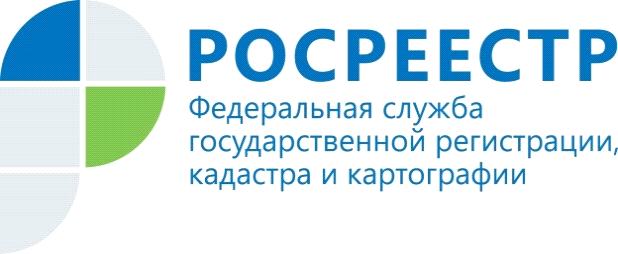 Зауральцам рассказали, как и зачем регистрировать права на ранее учтенные объекты недвижимостиВ июне этого года вступил в силу Федеральный закон от 30.12.2020 №518-ФЗ, определяющий порядок выявления правообладателей ранее учтенных объектов недвижимости с целью внесения сведений о них в Единый государственный реестр недвижимости (ЕГРН).Работу по выявлению правообладателей ранее учтенных объектов недвижимости будут проводить органы власти и местного самоуправления совместно с Росреестром, Федеральной кадастровой палатой, Федеральной налоговой службой, органами внутренних дел, отделами ЗАГС, БТИ, Пенсионным фондом, нотариусами и др. К ранее учтенным относятся объекты недвижимости, права на которые возникли до вступления в силу Федерального закона от 21.07.1997 №122-ФЗ «О государственной регистрации прав на недвижимое имущество и сделок с ним». Эти права признаются юридически действительными, но в то же время их государственная регистрация является обязательной при проведении любых сделок с недвижимостью.С 1 января 2021 года государственная пошлина за регистрацию ранее возникших прав на объекты недвижимости не уплачивается. Соответствующие изменения внесены в Налоговый кодекс федеральным законом №374-ФЗ, который действует с 29 декабря 2020 года. До вступления в силу закона за указанную государственную услугу нужно было заплатить 1 тысячу рублей. Для этого правообладателям необходимо обратиться в любой офис МФЦ с соответствующим заявлением и приложить имеющиеся у него правоустанавливающие документы. Недостающие документы об объекте недвижимости, необходимые для внесения сведений в ЕГРН, будут запрошены органом регистрации самостоятельно в соответствующих организациях.«Наличие в ЕГРН актуальных и достоверных сведений о правообладателе ранее учтенных объектов недвижимости, обеспечит защиту имущественных интересов граждан от мошеннических действий, повысит эффективность сделок с недвижимостью, а также наполнит ЕГРН контактными данными правообладателей. Это позволит органу регистрации прав оперативно направить в адрес собственника различные уведомления, обеспечить согласование с правообладателями земельных участков местоположения границ смежных земельных участков, что поможет избежать возникновения земельных споров», – отмечает директор Кадастровой палаты по Курганской области Анатолий Давыденко. Узнать, внесены ли сведения о недвижимости в ЕГРН можно с помощью электронных сервисов Росреестра и Федеральной кадастровой палаты по выдаче сведений из ЕГРН. Пользователям достаточно выбрать нужные виды выписок, перейти в корзину и оплатить их. Сразу после оплаты документы можно скачивать и отправлять на печать. Распечатать выписку можно самостоятельно, причем неограниченное количество раз. Выписка заверена электронной подписью, которая делает ее юридически равнозначной бумажной.С уважением,Пресс-служба Кадастровой палаты по Курганской областиТел.8(3522) 42-70-01 доб. 2068E-mail: press@45.каdаstr.ru